Předmět objednávky: práce v PP Novoveská draha (okr. PJ) v k. ú. Nová Ves u Nepomuka dle následujícího popisu:Sekání travních porostů (křovinořezem nebo lehkou mechanizací) jednou ročně v různých termínech, sekání třtiny křovištní na menších plochách, vyřezávání (vytrhávání) drobných náletů. V západní části vystupují na povrch balvany. Průměrná výška strniště bude do 5 cm výšky. Součástí prací je odstranění posekané travní hmoty do 14 dnů po posekání ze zvláště chráněného území a jeho ochranného pásma v souladu s právními předpisy. Rozsah a termín prací:plocha A1 (0,92 ha), A2 (0,93 ha) – 1,85 ha, sekání 1 x ročně (2. pol. VII až VIII)plocha B – 0,09 ha, sekání 1 x ročně (1. pol. IX až X)plocha C – 0,07 ha, vyřezání (vytrhání) drobných výmladků krušiny na ploše se souvislým výskytem kosatce sibiřského, jejich ponechání na místěplochy s výskytem třtiny křovištní uvnitř ploch A1, A2 a B (vyznačeno fialově) – 0,37 ha, sekání ploch s třtinou křovištní 1 x ročně (1. pol. VI)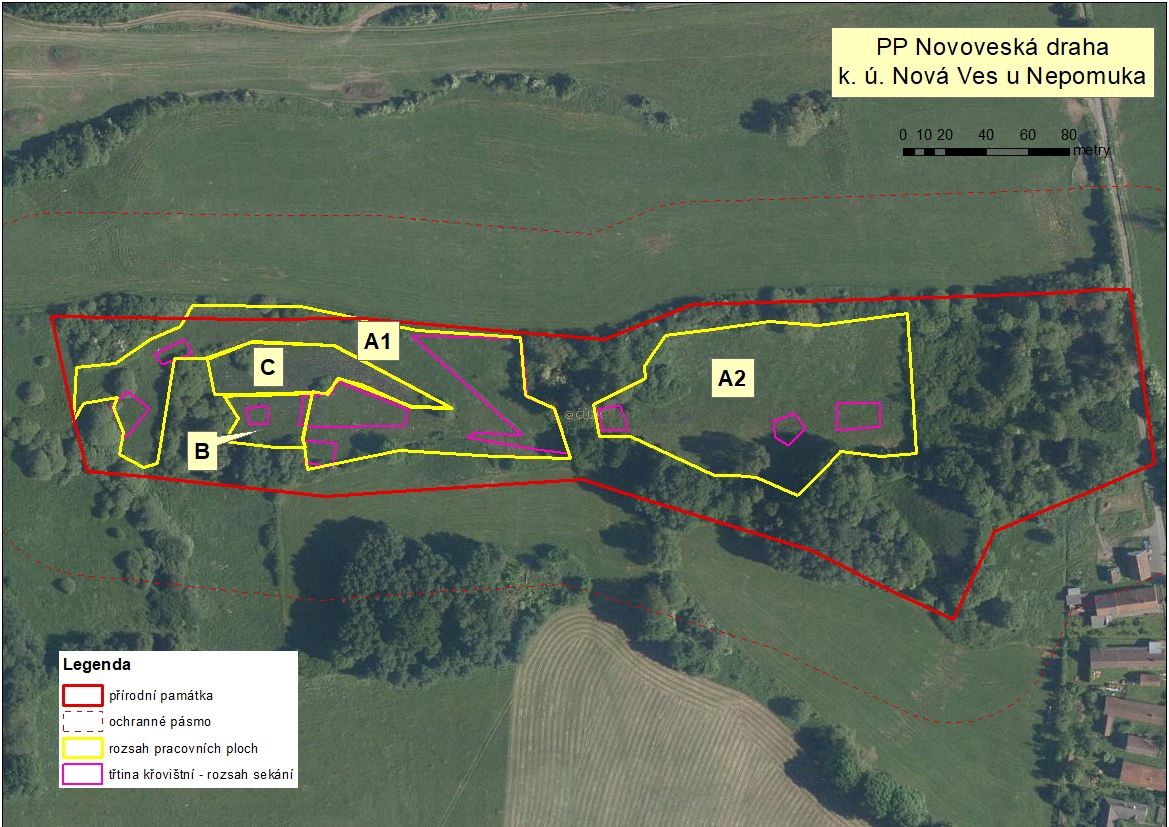 